Молитвенный Дневник                  Август-2016
Фонда Варнава  Благодарим вас за молитвы о наших братьях и сестрах во Христе, это так важно для них. Порою мы вынуждены изменять или опускать их имена из соображений безопасности, и у нас есть всего несколько страниц, чтобы рассказать вам о них, но Господь знает всех их поименно и все, в чем они нуждаются. Спасибо за понимание. Необязательно ограничиваться словами, в которых выражены молитвенные нужды. Вы можете молиться об этих ситуациях своими словами, как побуждает вас Господь. Каждое воскресенье мы публикуем молитву, ее тоже можно дополнять своими словами.Понедельник 1 августа В Аруше, Танзания, церковь растет очень быстро, и Фонд Варнава позаботился о том, чтобы верующие получили 100,000 Новых Заветов на суахили. Согласно переписи 2012 года, 82% населения там — христиане. Много новых общин собираются на богослужения в палатках. Однако региональный комиссар Дауди Нтибенда сказал, что нужно закрыть палаточные церкви, потому что своим пением они создают “зашумленность”. Христиане удивляются, почему же мусульманские призывы к намазу (5 раз в день) не считаются зашумленностью. Молитесь о том, чтобы пасторы церквей не поддавались давлению, а мистер Нтибенда прекратил притеснять верующих.Вторник 2 августа Среди СМИ Танзании преобладают мусульманские. Из 26 телестанций лишь восемь принадлежат христианам. Из 125 радиостанций христианских всего 38. Директор Управления по регулированию коммуникаций в Танзании (TCRA) Али Яхья Симба отклонил 11 заявлений о регистрации радиостанций в районах с преобладающим мусульманским населением, по-видимому, просто из-за того, что их владельцы христиане. Недавно Али Симба был уволен, однако министр правительства, контролирующий TCRA, остается радикальным мусульманином, не раз делавший тревожные антихристианские заявления. Молитесь о том, чтобы голос христиане не был заглушен в этой стране, где большинство населения христиане.Среда 3 августа 32 исламских шейха в одном из регионов Восточной Африки уверовали в Христа, но им пришлось покинуть свои дома из-за опасности насилия со стороны местных мусульман. Двое из них вернулись ненадолго, на похороны родственников, но во время визита оба загадочным образом умерли. Еще накануне они прекрасно себя чувствовали. Молитесь о защите других 30-ти и о многих других мусульманах в этой стране, которые решили последовать за Христом.Четверг 4 августа Пожалуйста, молитесь об Уганде — новый закон впервые одобрил введение шариатской финансовой системы в этой стране. Пасторы, опасаясь, что это первый шаг на пути принятия шариата, выразили свой протест президенту Мусевени. Президент проинформировал муфтия Уганды, что церковь жалуется на создание исламского шариатского финансового банкинга. Церковь надеется, что президент внял их опасениям, однако для изменения ситуации необходимо внести изменения в закон.Пятница 5 августа “Неизвестный позвонил в церковь со скрытого номера, представился мусульманином и сказал, что собирается через несколько дней взорвать церковь. Это повторилось дважды… Пожалуйста, молитесь о Божьей защите и забота, а также о церкви, чтобы она не была скована страхом”. Такое сообщение пришло в Фонд Варнава из Таджикистана 25 апреля. Вознесите Господу в молитве эту общину, их пастора, а также того человека, который угрожает им.Суббота 6 августа На референдуме, прошедшем в Таджикистане 22 мая, подавляющее большинство голосов одобрили поправки в конституцию, которые позволят самодержцу-президенту Рахмону править страной неограниченное время. Кроме этого, он и его семья получают полную неприкосновенность. Политические партии, созданные на основе религии, оказались под запретом, поэтому его главная оппозиция — Партия исламского возрождения Таджикистана — оказалась вне закона. Президентская власть коррупционная и репрессивная, но для христиан Таджикистана это лучше, чем находиться под властью исламской партии. В последние месяцы радикальные мусульмане предприняли как минимум две попытки государственного переворота. Молитесь о том, чтобы любящим Бога христианам Таджикистана все содействовало ко благу (Рим. 8:28).Воскресенье 7 О, Господь, мы молимся сегодня о христианах в Узбекистане, которые подвергаются судебным преследованиям и штрафам, как правило просто за хранение христианской литературы. Многие из них бедны и не имеют возможности платить эти штрафы, им приходится продавать землю, которую они возделывали, чтобы заработать на жизнь. Пожалуйста, позаботься о них, Иегова-Ире. Молимся также об адвокате-христианине, который защищает верующих в судах и у которого слабое здоровье из-за проблем с сердцем. Укрепи и исцели его, чтобы он мог и дальше служить своими способностями Твоему верному народу.Понедельник 8 августа Катарец, живущий со своей женой в Сан-Антонио, штат Техас, был обвинен в рабовладении из-за жестокого обращения с двумя женщинами-азиатками, работающими на него. В суде пара оправдывала свои действия, указывая на то, что Мухаммед имел рабов и поэтому наказание их за это означает исламофобию. Их депортировали и присудили выплатить каждой женщине $60,000. Классический ислам принимает рабство, и 9 стран, где доминирует ислам, сохраняли рабовладение вплоть до 20 века. В 21 веке группировка ИГИЛ создала рынок рабов, чтобы продавать езидок и христианок и детей, которых они захватили. Молитесь о запрете рабства в исламе. Вторник 9 августа В Австралии Палата представителей единогласно согласилась назвать действия ИГИЛ в отношении ассирийского народа “геноцидом”. Большинство христиан в Ираке и Сирии являются этническими ассирийцами, коренными жителями этого региона, жившими здесь за много веков до прихода арабов-мусульман. Молитесь о том, чтобы все больше западных стран признали действия ИГИЛ геноцидом и последовали примеру Австралии, предоставив убежище христианским беженцам с Ближнего Востока.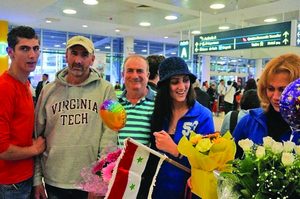 В рамках проекта Фонда Варнава “Операция Прибежище” семьи христиан из Сирии и Ирака обрели новый дом в Австралии, а вместе с ним — мир и безопасностьСреда 10 августа Одному британцу суд запретил водить своего 9-летнего сына в какое-либо христианское здание. Родители мальчика развелись, и его мать, ярая мусульманка, подала в суд иск, который также требует, чтобы отец кормил мальчика только халяльной пищей. Отец мальчика мусульманин, но он не следует строго исламу и часто посещает мероприятия в поместной церкви. Он хочет, чтобы его сын мог свободно выбрать для себя религию сам, а также мог видеть, что христиане — не “бессердечные и аморальные” люди, как ему самому говорили в детстве. Молитесь о том, чтобы решение суда было скорее отменено и чтобы этот мальчик выбрал для себя следовать за Иисусом!Четверг 11 августа Власти Испании утвердили новый порядок преподавания ислама в государственных школах. Исламская комиссия Испании написала специальное руководство, согласно которому дети от 3 до 6 лет должны изучать шахаду (исламское исповедание веры), а дети от 6 до 12 лет должны знать ее наизусть на арабском и испанском. Многие мусульмане верят, что даже формальное произнесение слов шахады означает принятие ислама, а поэтому будет считаться, что каждый ребенок в Испании принял ислам. Молитесь о том, чтобы Бог открыл глаза правительству Испании и показал последствия таких нововведений. Молитесь об отмене этих новых правил.Пятница 12 августа Христиане, ищущие убежища в Швеции, не всегда находят спасение от гонений. Много случаев, когда христианские просители убежища сталкиваются с угрозами от просителей-мусульман, с которыми они живут. Некоторым приходится даже покидать “приюты” и прятаться в церквях или еще где-то. Это признают сотрудники приютов, полиция, другие власти и даже некоторые парламентарии. Однако Андерс Дэн Элиассон, директор Шведского миграционного совета, отказался рассмотреть вопрос о предоставлении христианским просителям убежища отдельного места проживания, хотя и признал их незащищенность. Молитесь о том, чтобы Дэн Элиассон изменил свое мнение, пока не начались жертвы.Суббота 13 августа Во время нападения исламистских боевиков на ближневосточный офис миссии “Уиклиф” были убиты четыре переводчика. Двоих застрелили, а когда патроны закончились, еще двоих забили до смерти прикладами. Книги, материалы с переводами и оборудование офиса было сожжено и уничтожено. “Оставшаяся команда переводчиков решила удвоить свои усилия по переводу, публикации и издания Слова Божьего для этих восьми языковых сообществ”, — говорится в заявлении “Уиклифа”. Благодарите Бога за посвященность этих служителей и молитесь о том, чтобы Господь позволил им выполнить эту задачу.Воскресенье 14 Любящий Отец наш Небесный, мы молимся Тебе сегодня о детях Твоих, живущих в Саудовской Аравии, где закон запрещает им публично показывать свою любовь к Тебе и приверженность Слову Твоему. Пожалуйста, даруй им возможность встречаться друг с другом, чтобы находить ободрение в христианском общении с другими верующими, учиться друг у друга и укрепляться в вере. Сохрани их от всякого страха и защити от зла. Многие из них работают в тяжелых условиях, чтобы прокормить свои семьи, оставшиеся на родине. Пожалуйста, утешь их в одиночестве и помоги выстоять все испытания. Молимся об этом во имя Иисуса Христа.Понедельник 15 августа “Недавняя война оставила свои шрамы на Газе — убиты многие жители, разрушены здания. Мы призваны исцелить эти раны и многие несчастья, обрушившиеся на Газу. Не хватает медикаментов, одежда, повсюду голод и жажда. . . Без помощи свыше (от нашего Господа) и без вашей поддержки мы ничего не смогли бы сделать для нашего народа”. Такое сообщение мы получили недавно от пастора в Газе. Фонд Варнава продолжает поддерживать малочисленных и притесняемых христиан Газы. Пожалуйста, молитесь, чтобы Господь укрепил их веру и защитил от зла.Вторник 16 августа Христиане Центральноафриканской республики просят молиться об их новом правительстве. Исламская повстанческая группировка “Селека”, захватившая власть в кровавом перевороте 24 марта 2013 года и которую на время сменило переходное правительство, неохотно принимает новое постоянное правительство, требуя больше своего представительства в нем. Две трети районов находятся по оккупацией “Селека”, лидеры исламистов говорят о разделении страны. Молитесь о том, чтобы правительство поддерживало мир, единство и стабильность в этой стране, в которой большинство населения христиане. Среда 17 августа “Нам нужно молиться о будущем Церкви”, — написал Фонду Варнава пастор из Уганды в апреле. Он рассказал, какие гонения испытывают христиане даже за малейшую критику ислама, в то время как мусульман никогда не обвиняют за выражение ярых антихристианских взглядов. Пастор высказывает свои опасения, что все это ведет к страху среди христиан и вероятности того, что они пойдут на компромисс со своей верой, позволив “навязать” им ислам. Молитесь о каждом христианине в Уганде, об их твердой вере и посвященной жизни, чтобы они и дом их служили Господу (Иисус Навин 24:15).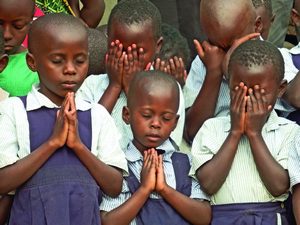 Христиане УгандыЧетверг 18 августа У. М. — очень открытый, искренний христианский пастор в Уганде и бывший мусульманин, он пережил уже 12 покушений и постоянно подвергается нападениям, оставляющим увечья. Его очень беспокоит тот факт, что мусульмане так активны в политике Уганды и занимают многие важные посты при правительстве. Используя свое положение, мусульмане стали заменять христианских политиков мусульманскими, чтобы продвигать свои цели. Молитесь о защите пастора У. М. от всех, кто желает ему зла. Просите также, чтобы христиане, которых Бог призвал к участию в политике, были честными и усердными, ища прежде всего Царства Божьего и правды Его.Пятница 19 августа Христиане Танзании благодарны Богу за то, что президент Джон Магуфули в свои первые девять месяцев у власти показал, что старается возвратить Танзанию назад к светскому государству, в котором последователи разных религий пользовались бы равными правами. Хотя сам Магуфули христианин, его главные помощники — вице-президент и премьер-министр — мусульмане. 60% населения страны — христиане, однако в последние годы наблюдается быстрый рост процесса исламизации. Молитесь о том, чтобы президент Магуфули имел проницательность в управлении народом Танзании. Да даст ему Господь сердце разумное, чтобы в этой сложной ситуации различать, что добро и что зло (3 Царств 3:9).Суббота 20 августа В некоторых регионах Танзании, где преобладает мусульманское население, таких как Линди, появляются новые движения, призывающие “истребить неверных с мусульманской земли”. Христианские пасторы тщетно пытаются добиться от правительства назначить христиан в местную администрацию этих регионов, чтобы они положили конец исламским религиозным чисткам и гонениям на христиан. Молитесь о том, чтобы рука Господня была над Танзанией, чтобы защитить христиан от тех, кто желает их истребить.Воскресенье 21 Отец Небесный, мы просим Тебя излить силу на Твоих последователей во многих странах мира, которые ежедневно сталкиваются с угрозами, запугиваниями и нападениями только за свою любовь к Тебе. Мы просим Тебя, укрепи ослабевшие руки и утверди колени дрожащие, скажи робким душой: “Будьте тверды, не бойтесь; вот Бог ваш, придет отмщение, воздаяние Божие; Он придет и спасет вас” (Исайя 35:3-4). Пожалуйста, благослови их верой, растущей день за днем, надеждой твердой непоколебимой, и миром, который превыше всякого ума. Просим об этом во имя Иисуса Христа.Понедельник 22 августа 19 мая нигерийские военные освободили 97 женщин и детей, похищенных Боко-Харам. Славьте Господа за это. Сначала думали, что в их числе есть девочки, похищенные из чибокской школы в апреле 2014 года, но позже выяснилось, что эти дети были схвачены при других обстоятельствах. Продолжайте молиться о тех девочках и о других людях, похищенных исламистами, — таких около 3,000 человек. Молитесь о том, чтобы нигерийская армия нашла и освободила их, а пока чтобы Господь укрепил веру похищенных христиан, которых сейчас принуждают к исламу.Вторник 23 августа В конце прошлого года президент Гамбии — крошечного государства в Западной Африке — объявил, что теперь Гамбия является исламским государством. Население Гамбии на 90% мусульманское, много лет между христианами, мусульманами и последователями африканских религий существовали добрые взаимоотношения. Но исламское государство означает нечто иное, чем просто государство с преобладающим мусульманским населением. Это значит, что Гамбия теперь будет ориентироваться на модель раннего исламского государства под управлением Мухаммеда. Президент Джамме, однако, поспешил заверить немусульман, что к христианам будут “относиться с прежним уважением”, и празднование Рождества не отменится. Вопрос в том, какое “прежнее уважение” может быть, если будет введен шариат, согласно которому христиане по статусу ниже мусульман. Молитесь о том, чтобы для всех жителей Гамбии сохранилась полная религиозная свобода и соблюдались права человека.Среда 24 августа В Либерии развернулись дебаты о том, должна или нет она быть официально признана христианским государством. В мае, после целого года спорных обсуждений, этот вопрос вычеркнут из списка рекомендуемых законодательных мер Палаты представителей. Естественно, мусульмане были против, даже появились угрозы насилия, а сейчас, после затяжной и кровопролитной гражданской войны, Либерии это нужно меньше всего. По данным переписи 2008 года, в Либерии 86% христиан и 12% мусульман. Однако последние сообщения говорят о большом влиянии мусульман из племени Мандинго (Мандинка), пересекающих границу из соседней Гвинеи. На данный момент конституция отделяет церковь от государства и предоставляет свободу религии. Молитесь о мире, стабильности и равноправии для всех либерийцев.Четверг 25 августа Жестокая исламистская группировка «Объединенные демократические силы» (ОДС), также известная как Muslim Defence International (MDI), была изгнана из Уганды и обосновалась на востоке Конго. Они совершили массу жестоких нападений на местное население, которое, в основном, состоит из христиан. Их же подозревают в нападении 3 мая, когда мачете и топорами были убиты 16 человек. Число погибших затем возросло до 34, так как многие скончались от полученных ран позднее. Просите Бога защитить Свой народ и дать им силы простить своих врагов и отвечать им с любовью, как Христос.Пятница 26 августа “Покрой путь цветами и восплещи Господу. Иисус Христос грядет! Возвеселись и будь добр к ближнему. Иисус Христос грядет!” Иранские христиане, бывшие когда-то мусульманами, сочинили много прекрасных песен на фарси, своем родном языке. Они поют о своей любви к Иисусу и о том, как они ждут Его возвращения. Они сталкиваются с постоянным давлением, многие томятся за решеткой за отступничество от ислама и служение в христианской церкви. Молитесь о том, чтобы их любовь к Господу поддерживала их и они продолжали и дальше воспевать Господу (Деяния 16:25). Суббота 27 августа Вьетнамский пастор Нгуен Конг Чинх и его жена Тран Тхи Хонг являются активистами, борющимися за религиозную свободу и права человека. В апреле и мае госпожа Тран четыре раза подвергалась арестам, допросам, избиениям и жестокому обращению. Оказалось, ее преследуют за то, что она встречалась с послом США по международной религиозной свободе. Тем временем пастор Нгуен находится в тюрьме, он отбывает 11-летний срок лишения свободы. Молитесь об этих мужественных супругах-служителях, которые так жаждут свободы для других, что готовы пожертвовать своей собственной.Воскресенье 28 Дорогой Господь, нам радостно вспоминать о том, что ты Всеведущий, Вездесущий и Всемогущий Бог. Мы приносим Тебе на руках молитвы Северную Корею, такую закрытую и непонятную для нас, но полностью открытую перед Тобой. Пожалуйста, помоги ее голодающему и притесняемому народу. Ты знаешь в деталях жизнь христиан в этой стране, у Тебя исчислены все их скитания и слезы (Псалом 55:9). Пожалуйста, укрепляй и поддерживай их день за днем, шаг за шагом. Да будет жизнь их в терпении и стойкости во славу Твою.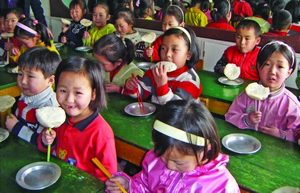 Фонд Варнава поддерживает христианские пекарни в Северной Корее, которые обеспечивают бесплатным хлебом детейПонедельник 29 августа Христиане Малайзии рады последним новостям из Саравака — единственного штата, где преобладает христианское население. 41-летний Рони Анак Ребит родился в христианской семье, но когда ему было 8, его родители приняли ислам, что в глазах закона означает, что он тоже стал мусульманином. Но в 1999 году он принял крещение и начал юридическую борьбу за право не только быть, но и называться христианином. В марте этого года Верховный суд Кучинга, столицы Саравака, вынес постановление о том, что из личных документов Рони можно убрать слово “ислам”. В апреле регистрационный отдел штата Саравак подал иск, чтобы обжаловать решение суда, но в мае этот иск был отозван, и решение в пользу Рони вступило в силу. Молитесь о том, чтобы этот важный юридический прецедент помог многим другим мусульманам Малайзии, которые решили последовать за Христом.Вторник 30 августа 5 апреля в Тимике, Западное Папуа, власти Индонезии открыли огонь по христианам, собравшимся на молитвенную встречу, затем арестовали около десятка человек. Многие жители Западного Папуа хотели бы независимости от Индонезии, в том числе из-за того, что в их провинции 80% христиан, в то время как в Индонезии проживает самое большое количество мусульман в мире. Перед молитвенным собранием состоялось шествие с призывом к референдуму о независимости. Молитесь Господу о том, чтобы Он помог христианам Западного Папуа, которые уже устали от гонений.Среда 31 августа Сегодня крайний срок подписи петиции, которую подготовил Фонд Варнава в защиту христиан Ближнего Востока (бланки по почте еще будут приниматься пару недель). Пожалуйста, молитесь о том, чтобы эта петиция принесла желаемый результат: чтобы власти разных стран признали намерение группировки ИГИЛ “очистить” свою территорию от всех немусульман и от неисламской культуры и приняли в связи с этим соответствующие меры.www.barnabasfund.ru                         август-2016 